一、填空。时分秒专项训练钟面上的又细又长的针的针叫（	）针，又短又粗的针叫（	）针。我们学过的时间单位有（	）、（	）和（	），其中（	）是最小的时间单位。时针走一圈是（	）个小时，分针走一圈是（	）小时，时针走一格是（	）小时。时针从一个数走到下一个数的时间是（	），分针走一小格的时间是（	）， 分针走一大格的时间是（	）。时针走一大格，分针正好走（	）小格，也就是（	）分，所以说 1 时＝（	） 分。钟面上有（	）大格，（	）小格。时针走一个大格是（	）时，走一圈是（	）个小时；分针走一个小格是（	）分，走一个大格是（	）分，走一圈是（	）分。分针指着 10，时针快指向 5，这时是（	）时（	）分。9.	2∶10 再过 40 分钟后是（	）时（	）分。现在时间是上午 7 时 36 分，再过（	）分是 8 时正。现在的时间是 4∶57，再过 3 分是（	）。下午上课的时间是 2∶30，明明从家到学校要走 15 分钟，明明最慢要（	） 时（	）分从家里出发。电影 9 时 30 分开始，聪聪 8 时 50 分从家出发，经过 30 分钟到达电影院，他能不能准时赶上？	（	）生活中的数：早上上课的时间是（	）时（	）分；下午上课的时间是（	）时（	）分；课间休息是（	）分钟。时针从数字 3 走到数字 6，经过的时间是（	）；分针从数字 3 走到数字 6， 经过的时间是（	）；秒针从数字 3 走到数字 6，经过的时间是（	）。16.  5：37：23 是（	）时（	）分（	）秒。一节课是（	）分钟，课间休息（	）分钟，再加上（	）分钟就是一小时。（	）时整，时针、分针重合。分针走半圈是（	）分，时针走半圈是（	）时，秒针走半圈是（	） 秒。时针从 12 走到 1，分钟走了（		）小格，是（	）分；秒针走 60 小格， 分钟走了（	）小格，是（	）分。时针从（		）走到 7，走了 6 小时。21. 从 7:50 到 9:30 经过了(	)时(	)分；从 2:30 到 4:45 经过了(	)时(	)分；从 6:10 到 6:45 经过了(	)分。从上海开往南京的火车，甲车是 6:50 开，乙车是 7:30 开，（	）车开的早。小军每天 6:20 起床，小青每天 6:25 起床，（	）起床早。跑 60 米，小红用 14 秒，小英用 12 秒，小云用 13 秒。三人中（	）跑的最快。月亮每秒绕地球行 8 千米，地球绕太阳每秒行 29 千米，地球比月亮每秒多行（	）千米。声音每秒在空气中行 332 米，炮弹每秒比声音快 667 米，炮弹每秒飞行（	） 米。1 人唱歌要 2 分钟，15 人合唱这首歌要（	）。28. 从上午 6：30-----下午 2：00，经过了（	）。29. 从 9：00------20：30，经过了（	）。30. 从下午 3：40------7：20，经过了（	）。二、填上合适的单位。一节课的时间是 40（	）。小学生每天在校时间是 6（	）。看一场电影的时间是 2（	）。李明从家走到学校要 15（	）。小红上午在校时间约 4（	）。小芳跳绳 20 下用了 15（	）。课间休息 10（	）。小明吃饭用了 20（	）。做 20 道口算题用了 2（	）。爸爸每天工作约 8（	）。王艳跑 50 米用了 10（	）。南京乘火车去上海用了 5（	）。晚间新闻联播时间大约是 30（	）。看一场电影用了 90（	）。做一次深呼吸大约 7（	）。从教室前面走到后面用了 5（	）。夏天午睡大约 1（	）。脉搏跳 10 次用了 8（	）。19. 跑 100 米需要 13（	）。小红下午在学校的时间是 2（	）。一集电视剧的播放时间 50（	）。小惠每天晚上睡觉 9（	），早晨起床穿衣服大约用了 5（	）。爷爷每天晨练 1（	）。运动会上，小明跑 60 米用了 12（	）。煮熟饭大约需要 25（	）。系红领巾大约需要 20（	）。27. 拍手 20 下大约 10（	）28. 跑步 100 米大约 25（	）做 30 道口算大约 5（	）脉搏跳动 85 下大约 1（	）31. 读 150 个字大约 1（	）写 20 个字大约 2（	）做数学作业大约 20（	）拍球 10 下大约 5（	）唱一遍国歌大约 45（	）一场足球赛大约 90（	）三、判断题，对的打“√”，错的打“×”。秒针在钟面上走一圈是 60 秒，也就是 1 分钟。(	)时针走一圈经过的时间是 12 小时。(	) 3. 5 小时＝50 分。(	)分针从一个数字走到下一个数字是 5 分钟。(	)时针在 5 和 6 之间，分针指着 9，是 6:45。(	)分针从钟面上的 2 走到 7，中间经过了 35 分。(	)2 时 30 分也可以说 2 点半。(	)时针和秒针都指着 12 时是 12 时整。(	)秒针从钟面上的一个数字走到下一个数字，经过的时间是 5 秒。(	)妈妈上午 7:30 上班，上午 11:30 下班，她上午工作了 4 小时。(	)小云从一楼到二楼用了 9 秒，照这样的速度，他从一楼走到六楼要用 54 秒。(	)12. 从 8:50 到 10:30 经过了 2 时 20 分。 (	)13. 跑 100 米，小明用 14 秒，小华用 13 秒，小明跑的快。(	) 14. 3 小时=180 分钟。 (	)15. 小明昨天晚上睡了 9 分钟。	(	)16. 50 分＞1 时 。	(	)电脑开机用了 3 小时。	(	)运动前，小明 1 分钟心跳 1 次。	(	)小花 1 分钟呼吸 57 次。	(	)唱一首歌大约需要 4 小时。 (	)晚上 12 时是零时。	(	)20 时是晚上 10 时。	(	)一列火车 8:45 分出发，当天 14 时 10 分到达目的地，中间经过的时间是 5 小时 25 分钟。	(	)从早上 6 时到晚上 6 时要经过 10 小时。	(	)25. 21 时 50 分时晚上 9 时 50 分。	(	)小宁早上 6：30 起床，7 小时离家上学。	(	)从早上 9 时到晚上 7 时，要经过 12 小时。	(	)一天有 24 小时。	(	)24 时和 0 时是指同一时刻。	(	)早上，小明 7 小时到校，7：30 开始上课。 (	)四、说一说，做下面的事情需要用多长时间？1、小明从上午 8：30 到 11：30 在学校，共经过了（	）。2、妈妈从上午 11：00 开始做饭，12：10 做好，共用了（	）。6、妈妈乘车去上班，早上 7：25 从家出发，路上用了 35 分，妈妈是（	）时（	）分开始上班的。7、一天有（	）小时，15：00 也就是（	）午（	）时。8、小明每天晚上睡觉大约需要（	）。9、小云每次刷牙大约需要（	）。10、正常人心跳 75 次大约需要（	）。五、选择题。（把正确答案的字母填在括号里）1．分针从一个数字走到下一个数字，经过的时间是（	）。A．1 分钟	B．5 分钟	C．1 小时2．分针走一圈经过的时间是（		）。A．1 秒	B．1 分	C．1 小时3．小红 1 分钟写 5 个字，6 分钟可以写（	）个字。A．6	B．5	C．304．第一节课在 8 时 15 分上课，8 时 50 分下课．这节课上了（	）． A．半小时	B．35 分	C．40 分5．工人小李和小王各做 24 个零件，小王用了 6 小时，小李用了 8 小时．（	） A．做的一样快	B．小王做的快	C．小李做的快6.秒针走一圈就是(	)。A.60 分	B.1 小时	C.60 秒7.你认为 1 分钟可以（	）。A.步行一千米	B.上一节数学课		C.计算 10 道口算题8.体育课上，聪聪一百米跑用了（	）。A.10 分	B.1 小时	C.18                                      秒9.口算比赛，60 道题东东用了 2 分 36 秒，阳阳用了 3 分 06 秒。（	）做得快。A.东东	B.阳阳	C.不能确定10.3 小时=（	）分钟。A.30	B.180		C.30011、早上 8：00 上学，用 24 小时计时发表示是:	(	)A.16：00	B.8：00	C.20：0012、晚上 1 2 时是 (	) A.24：00	B.22：00	C.12：0013、表示时刻的句子是 (	)A.我走了 10 分钟	B.5 时公园见面	C.10 年过去了1４、下午 3：00 上课，3：40 下课，这节课用了 (	)A.30 分钟	B．４０分钟	Ｃ．２０分钟15、一天一夜有 (	)A.24 小时	B．１２小时	Ｃ．３６ 小 时   1６、午夜 0：00 用 24 时计时法表示是		(	) A.1：00		B.23：00		C.24：0017、小明说，明天 18：00 去找小花，小花应该在明天（	）时等他。(	) A..8：00	B.上午 6：00	C.下午 6：0018、太阳落山时刻为 (	)A.7：00	B.13：00	C.17：00六、在○里填上“＞”“＜”或“=”。9 分○90 秒	3 时○200 分	140 秒○2 分	4 时○24 分1 分 15 秒○65 秒	1 时 30 分○90 分	2 时 27 分○150 分1 时○100 分	60 分○1 时	60 秒○1 时	1 分○10 秒1 时○60 分	1 分○100 秒	10 分○1 时	4 时○4 分5 分○50 秒	4 时○300 分	200 秒○4 分	400 分○6 时2 时○120 分	300 分○3 时	5 分○500 秒	240 秒○4 分1 时 40 分○100 分	150 秒○2 分 30 秒	150 秒○2 分 50 秒七、算一算，填一填。1 时＝（	）分	1 分＝（	）秒	60 秒＝（	）分65 秒=（	）分（	）秒	75 秒=（	）分（ ）秒	1 时 5 分=（	）分1 分 12 秒=（	）秒	90 分=（	）时（	）分	100 分=（ ）时（ ）分80 分=（	）时（	）分	1 分 21 秒=（	）秒	2 时 12 分=（	）分60 分＝（	）时	118 秒=（	）分（	）秒	1 分 70 秒=(	)秒2 小时=（	）分	2 分=（	）秒	1 时 35 分=(	)分1 时 1 分＝（	）分	70 分＝（	）时（	）分	180 分＝（	）时80 分＋40 分＝（	）分＝（	）时	1 时－8 分＝（	）分50 分＋40 分＝（	）时（	）分	1 时＋15 分＝（	）分65 分＋50 分＝（	）分＝（	）时（	）分2 时－28 分＝（	）时（	）分＝（	）分60 分＋50 分＝（	）时（	）分	2 时＋37 分＝（	）分八、计算。11 时 50 分—7 时 40 分=	7 时 50 分—15 分=10 时 40 分+60 分=	12 时 10 分—11 时 40 分=11 时 30 分—8 时 30 分=	7 时 15 分+45 分=2 时 50 分—2 时 5 分=	1 时 20 分+40 分=7 时 35 分+35 分=	12 时 25 分—10 时 37 分=九、普通计时法和 24 小时计时法相互转换。⑴计时相互转换上午 9:00 （	）	凌晨 1:45 （	）十、看一看，填一填。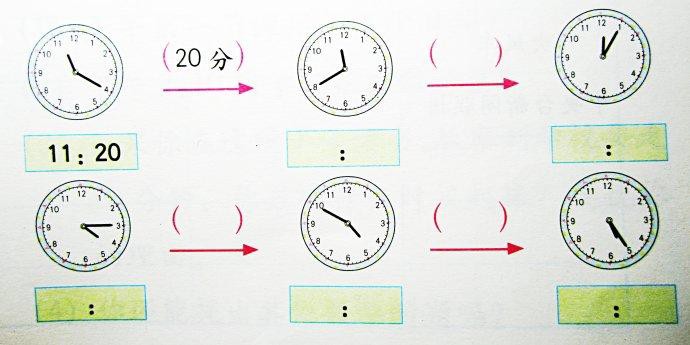 ⑴⑵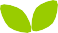 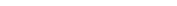 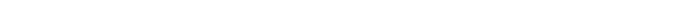 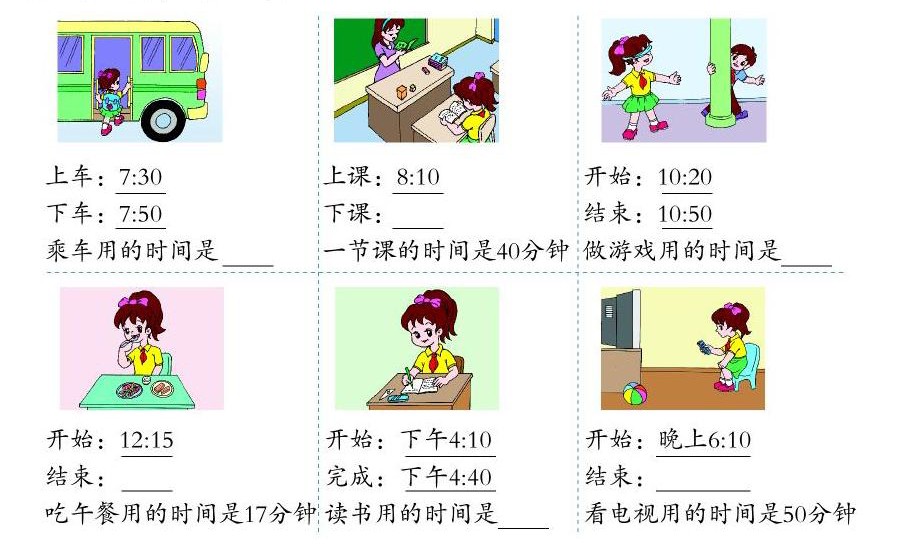 ⑶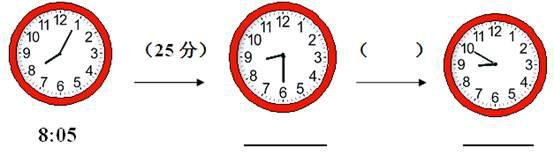 十一、解决问题。小兰去上学，7：35 从家出发，7：50 到校。她从家到学校要走多长时间？奶奶今天早上 6：30 去活动中心锻炼身体，比昨天提前了 10 分钟。她昨天什么时间去锻炼身体的？玩具厂的王师傅1 小时可以做8 个玩具，他从8 时到 11 时可以做多少个玩具？少先队员去李奶奶家打扫卫生，下午 3:30 开始，4:10 结束，共用了多少时间？工人张师傅 6 分钟做了 54 个零件，李师傅每分钟比张师傅多做 2 个零件．李师傅每分钟做几个零件？小明从家到学校要走 15 分钟，他每天要在 7:40 到校，他应该在什么时候从家出发，才能准时到校？杨师傅 4 小时做了 36 个零件，张师傅每小时比杨师傅少做 3 个零件，张师傅每小时做多少个零件？一场大雨从 9:20 开始下，到 10:55 雨停止．共下了几小时几分？王华上午在校 3 小时 20 分，下午在校 2 小时 30 分．他一天在校多长时间？上午比下午多多少时间？在 100 米比赛中，小明用了 15 秒，小锋用了 13 秒，东东用了 12 秒。他们谁跑得最快？谁跑得最慢？足球比赛分上下两个半场，上半场 45 分钟，下半场跟上半场的时间一样，中间休息 15 分钟，全场比赛需要多少时间？汽车每隔 6 分开出一班，妈妈想搭 8：45 的一班汽车，到达车站时，已经是8：48 分，她要等待几分钟才能够乘下一班汽车？小明晚上 9 时睡觉，第二天早晨 6 时 30 分起床，他睡了多长时间？每隔 5 小时取一次信，第一次 8：00	第二次:＿＿＿	第三次:＿＿＿运动会 8：30 开始，11：20 结束，运动会进行了多长时间？学校卫生大扫除从 13:20 开始，需要 98 分钟，请问什么时间结束？快餐店营业时间为：请问快餐店全天营业多长时间？汽车应 11：20 到达车站，因堵车晚到 45 分钟，汽车什么时间到达车站？一辆货车上午 8：00 从洛宁出发到武汉，下午 4：00 到达武汉，已知货车每小时行 78 千米，求从洛宁到武汉有多少千米？   17	三年级 “时分秒”的应用题(一)起始时刻＋经过的时间＝结束时刻结束时刻－起始时刻＝经过的时间结束时刻－经过的时间＝起始时刻一. 求起始时刻1、早训练上午 8：05 结束，训练 40 分钟，早训练是从（	）开始的。2、妈妈 8：00 上班，路上要花 25 分钟，她至少应在（	）从家里出发。                                                                 3、今天的 0 时也是昨天的（	）时，也可以说是昨天夜里的（		）时。二. 求结束时刻1、一艘轮船晚上 10：50 从上海出发，行了 1 小时 20 分，轮船（	）时到达目的地。2、一节课 40 分钟，从上午 9：50 开始上课，（	）结束	。小明早上 7：05 分从家里出发，路上需花 15 分钟，他（	）能到学校3、一场排球赛从 19：30 开始，进行了 155 分钟。结束的时间是（	）4、小红的学校 8：15 开始上第一节课，每节课 40 分钟，课间休息 10 分钟。（1）第二节课（	）下课；（2）9：10 分小明在（		）【上课/休息】                      5 、 一 列 火 车 11 ： 25 发 车 ， 路 上 行 驶 了 4 小 时 45 分 ， 到 达 时 刻是	(	)6、小明上写字课，从下午 2 点开始，40 分钟一节课，应该在（	）下课。7、一节课 40 分钟，第一节从 8 时 50 分开始上课，课间休息 10 分钟，第三节课几点下课（	）三 .                                                    求 经 过 时 间1 、 刷 牙 需 要 5 分 钟 ， 烧 水 需 要 10 分 钟 ， 完 成 这 些 最 少 需 要 的 时 间 是（	）   18	2、妈妈早上 7：30 上班，中午 12：00～1：30 午餐和午休，下午 5：00 下班。妈妈一天共工作（	）小时。3、一辆汽车9：10 从无锡开往南京，11：30 到达，途中行驶了（	）。4、李明每天上午 7：50 到校，11：30 离校；下午 2：00 到校，下午 4：40 放学。李明一天在校的时间是（	）小时（	）分。5、一列火车 20 点 30 分从甲站出发，次日 12 点 30 分到达乙城，火车共行驶了多少小时（	）。6、王军晚上 9 是睡觉，次日 6 点起床，他睡了多长时间（	）。7、王达晚上 7 时 20 分到 8 时 40 分做作业，他做了多长时间（	）。三年级 “时分秒”的应用题（二）一. 求经过的时间例如：14:00—晚上 8:00 经过（6 ）时计算：8+12-14=6（时）。或 8:00+12:00-14:00=6（时）。	 下午 4:00—21:00 经过（5	）时计算：21-（4+12）=5（时）。或 21:00-(4:00+12:00)=5（时）。1 时---8 时经过（	）时计算	1：00---8:00 经过（	）时计算	   19	凌晨 1:00—早晨 8:00 经过（	）时时—下午 6 时经过（	）时时—17 时经过（	）时上午 9:00—下午 6:00 经过（	）时上午 9:00—18:00 经过（	）时5 时—11 时经过(	)时3:00—13:00 经过（	）时14 时—晚上 8 时经过（	）时凌晨 5 时—下午 6 时经过（	）时3：25—下午 1:10 经过（	）时（	）分上午 10 时 15 分—12 时 5 分经过（	）时（	）分   20	计算6 时 45 分—12 时 35 分经过（	）时（	）分8:50—晚上 8:15 经过（	）时（	）分下午 6：55—22:35 经过（	）时（	）分12 时 45 分—0 时经过（	）时（	）分时 25 分—下午 1 时 10 分经过（	）时（	）分21:55—0:20 经过（	）时（	）分下午 4:00 再过 3 时是（	）时上午 11:00 再过 3 时是（	）时晚上 12 时再过 2 时是(	)时上午 11:00 再过 3 时是下午（	）时   21	晚上 12:00 再过 2 时是凌晨（	）时10:45 再过 3 时 45 分是（	）时（	）分10:45 再过 3 时 45 分是下午（	）时（	）分上午 11:时 35 分再过 8 时 55 分是（	）时（	）分上午 11:35 再过 8 时 55 分是晚上（	）时（	）分下午 4 时 45 分再过 6 时 25 分是（	）时（	）分下午 4:45 再过 6 时 25 分是晚上（	）时（ ）分晚上 9 时—次日 8 时经过(	)时21:00—次日 8:00 经过（	）时凌晨 3 时—下午 3 时经过（ ）时   22	3:00—14:00 经过（	）晚上 20：00—0:00 经过（	）时5:00—0：00 经过（	）时早上 5 时 15 分—下午 5 时 05 分经过（	）时（	）分5:15—17：05 经过（	）时（	）分上午 10 时 45 分再过 3 时 35 分是（	）时（	）分凌晨 0 时 55 分再过 12 时 55 分是（	）时（	）分   23	0:55 再过 12 时 55 分是下午（	）时（	）分下午 6:35 再过 3 时 50 分是晚上（	）时（	）分下午 6:35 再过 3 时 50 分是（	）时（	）分上午 10:35 再过 4 时 45 分是（	）时（	）分上午 10:35 再过 4 时 45 分是下午（	）时（	）分晚上 10:25—次日 8:05 经过（	）时（	）分22:25—次日 8:05 经过（	）时（	）分早上 6 时 45 分—上午 11 时 15 分经过（	）时（	）分6:45—11:15 经过（	）时（	）分上午 9 时 25 分—下午 2 时 5 分经过（	）时（	）分   24	9:25—14:05 经过（	）时（	）分下午 4 时 55 分—晚上 8 时 20 分经过（	）时（	）分16:55—20:20 经过（	）时（	）分时—0 时经过（	）时12:25—13:00 经过（	）时（	）分时 5 分—0 时经过（	）时（	）分时—0 时经过（	）时晚上 9 时 35 分—0 时经过（	）时（	）分   25	21:35—0:00 经过（	）时（	）分3 时 10 分—12 时经过（	）时（	）分时—0 时经过（	）时晚上 8 时 35 分—24 时经过（	）时（	）分20:35—0:30 经过（	）时（	）分7 时—23 时经过（	）时我会写（写出每个钟面上所指的时刻，并算出经过时间） 1、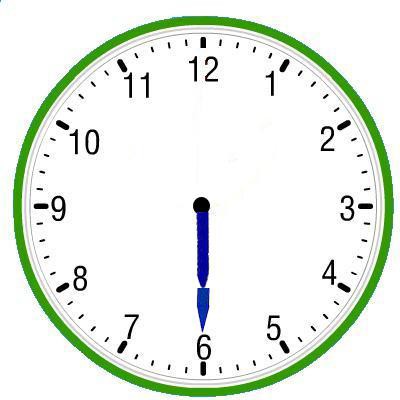 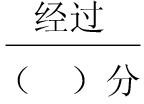 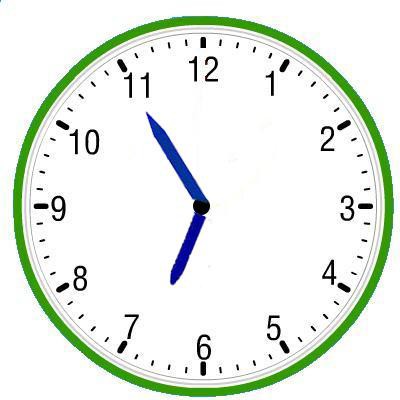 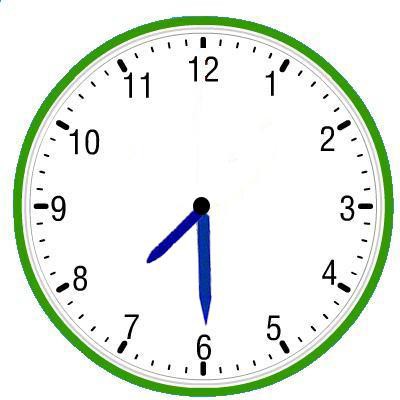 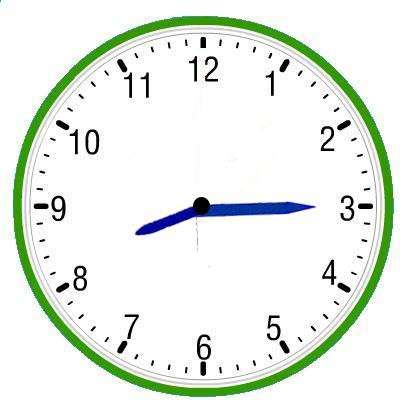     ;6:30		 		 		 	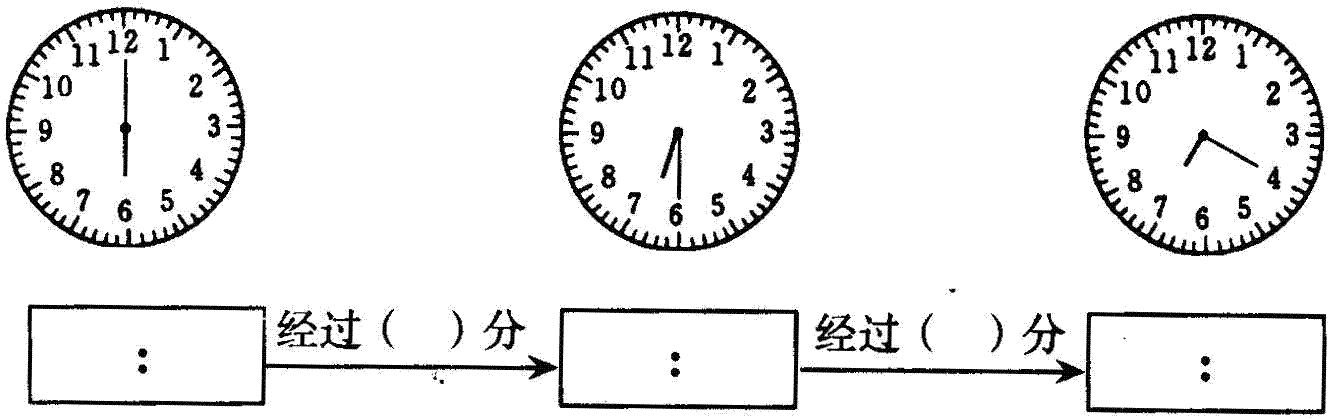    26	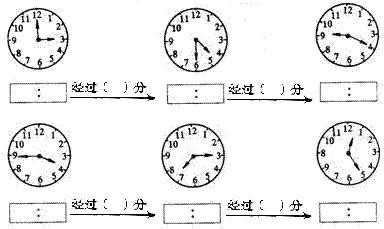 3、给下面的钟面画上分针，再写上时间。4 分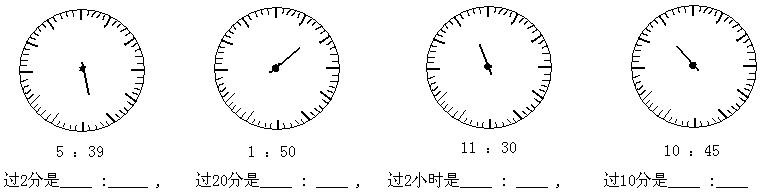 三年级 “时分秒”的应用题（三）1、 我们早上 8:05 开始上第一节课，8:45 下课，这节课上了多长时间？2、叔叔早上 8 时上班，中午 11 时 30 分下班午休，下午 1 时上班，4 时下班回家， 他一天工作多长时间？3、 妈妈早上 8:20 出发去外婆家，中午 12:40 到达。中途经过了多长时间？   27	4、周日早上小明参加体育锻炼时间是 6:50 到 8:20，他每天早上一共锻炼了多长时间？5、一辆客车以每小时 60 千米的速度，上午 9 时从甲地 开出，下午 4:00 到达乙地， 问甲乙两地相距多少千米？6、厦门开往某地的火车，今天上午 8 时开出，第二天下午 1:00 到达。路上 经过了多少时间？7、小军早上 7:20 从家出发上学，小红早上 7;45 出发上学，都是 8:15 到达，他们分别用了多长时间？8、 甲运动员跑 400 米要 57 秒，乙运动员跑 400 米要 1 分 3 秒，谁跑得快？快多少？9、某病人需要每隔 30 分钟量一次体温，从 9:00 开始到 11:00 要量几次体温？ 把量的时间列出来。   28	10、	怪兽每隔 15 分钟大叫一声，从 9:00 开始到 11:00 要叫几声？把叫的时间列出来。10、一列火车本应该下午 3:35 到达上海，因天气原因，晚点了 45 分钟，实际到达时间是多少？11、	吴老师加班改作业，预计晚上 7:00 能完成。结果提前了 25 分钟，你知道吴老师是几点完成工作的吗？12、体育课 2:40 上课，经过 40 分钟下课，课间休息 10 分钟，下一节课上课时间是多少？14、学校组织看电影，电影从下午 1:40 开始，片长 80 分钟，这场电影什么时候结束？   29	15、李师傅 1 小时可以加工 8 个零件，他从上午 9 时到 12 时可以做多少个零件？16、亮亮每天早上在 7:45 前到校，路上要走 16 分钟，算一算亮亮最晚几时几分从家出发？17、我们 9:15 开始上第二节课，一节课上 40 分钟，你知道第二节课什么时候下课？如果课间休息 10 分钟，那么几点开始上第三节课？18、小文从家到学校要走 20 分钟，第一节课上课时间为 8:00，她最晚几点走出家门才不会迟到？20、一辆客从上午 9 时从甲地 开往乙地下午 4:00 到达，行了 420 千米，每小时行了多少千米？   30	22、学校庆“六一”活动从 15：10 开始，经过 150 分结束，结束是几时几分？23、看画展。（1）这个画展每天展出多长时间？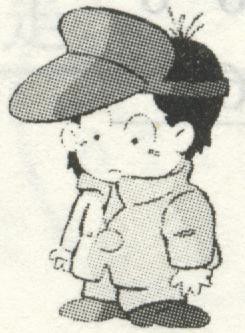 （2）小明一家下午 2：30 进去参观画展，50 分钟后走出展厅，他们是几时几分参观完画展的？（3）暑假，小明和爸爸妈妈出去旅游，去了 25 天，他们 7 月 18 日出发，请问他们几月几日回来？（4）一艘轮船从晚上 10 时起航，到第二天下午 3 时到港，共航行了几个小时？   31	23、小红周六安排如下：小红锻炼了多长时间？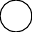 小红做作业一共用了多长时间？在 4:00 的时候小红正在干什么？红做什么花的时间最长？什么花的时间最短？24、计算换岗时间。   32	交通岗亭需要在交警值班表上标出换岗时间。已知中山公园交通岗亭每天换 5 次岗，早上 6 时 30 分第一次换岗，以后每隔 2 时 30 分换一次岗。请你在右图上标出这个交通岗亭每次换岗的时间25、火车 9：20 开车，李华从家到火车站要 35 分钟，李华需几时几分从家出发才能赶上火车？26、火车正点到站是 9：20 现在晚点 35 分钟，火车几点才能到达？27、取信时间（上午）第一次 7:40	第二次 9:40	第三次 11:40 第二次取信到第三次取信间隔多长时间？28、小宇在外面玩球可以玩多长时间？ 小宇：妈妈，我去玩一会儿球。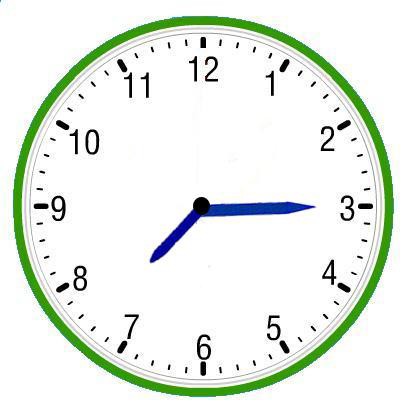 妈妈：好啊！注意安全，8:00 回来吃早餐。29、李丽的爸爸要从北京到青岛出差，买好了上午 8:50 的火车票。爸爸从家里到火车站要 15 分钟，在火车站排队上车要 20 分钟，爸爸最晚什么时候要从家里出发？30、足球比赛分上下两个半场，上半场 45 分钟，下半场跟上半场的时间一样，中   33	间休息 15 分钟，全场比赛需要多少时间？31、汽车每隔 6 分开出一班，妈妈想搭 8：45 的一班汽车，到达车站时，已经是 8：48 分，她要等待几分钟才能够乘下一班汽车？32、联欢晚会在晚上 7：30 分开始，演出 2 小时 20 分钟后结束，结束的时间是几点？时分秒专项训练答案一、填空。分，时时，分，秒，秒3.	12，1，14.	1 小时，1 分钟，5 分钟5.	60，60，606.	12，607.	1，12，1，5，608.	4，509.	2，5010. 2411. 5 时12. 2，1513. 8 时 50 分+30 分=9 时 20 分，能14. 8，10；2，30；515. 3 小时，15 分钟，15 秒16. 5，37，2317. 40，5，1518. 1219. 30，6，3020. 60，60；1，1；121. 1，40；2，15；30甲小军小英25. 21 26. 99927. 2 分28. 7 时 30 分29. 11 时 30 分30. 15 时 40 分二、填上合适的单位。分小时小时分小时秒分钟分钟分小时秒小时分钟分秒秒小时秒秒小时分钟小时，分钟小时秒分秒秒秒分钟分钟分钟分钟分钟秒秒分钟三、判断题。1.	√2.	√3.	×4.	√5.	×6.	√7.	√8.	√9.	√10. √11. ×12. ×13. ×14. √15. ×16. ×17. ×18. ×19. √20. ×21. √22. ×23. √24. ×25. √26. ×27. ×28. √29. √30. ×四、说一说。1. 3 小时2. 1 时 10 分3. 3 小时4. 1 时 40 分5. 40 分钟6. 8，07. 24，下，39 小时2 分钟1 分钟五、选择题。BCCBBCCCABBABBACCC六、在○里填上“＞”“＜”或“=”。七、算一算，填一填。60 分	60 秒	1 分1 分 5 秒	1 分 15 秒	65 分72 秒	1 时 30 分	1 时 40 分1 时 20 分	81 秒	132 分1 时 30 分	75 分115 分	1 时 55 分1 时 32 分	92 分1 时 50 分	157 分八、计算。4 时 10 分	7 时 35 分11 时 40 分	30 分3 时	8 时45 分	2 时8 时 10 分	1 时 48 分3 时 50 分	2 时 50 分	4 时 40 分8 时 30 分	4 时 5 分	8 时 55 分 （注意：以上答案为两栏） 九、普通计时法和 24 小时计时法相互转换。⑴计时相互转换9:00	1:4524:00	14:2017:30	23:00凌晨 3:30	早上 6:00中午 12:00	下午 5:30晚上 9:00	晚上 12:00⑵把时间按从早到晚排列3:00＜早上 6 时＜上午 11:00＜15:00＜下午 5 时＜18:00＜晚上 11 时＜23:30 十、看一看，填一填。⑴11:40；25 分，12:05；4:15；35 分，4:50；35 分，5:25⑵	20 分钟；8:50；30 分钟12:32；30 分钟；7:00⑶ 8:30；20 分钟，8:50。十一、解决问题。1.	7：50-7：35=15 分2.	6：30+10 分钟=6：403.	8×（11-8）=244.	4:10-3:30=40 分钟5.	54÷6=9（个）	9+2=116.	7:40-15 分钟=7:257.	36÷4=9（个）	9-3=68.	10:55-9:20=1 时 35 分9.	3 小时 20 分+2 小时 30 分=5 小时 50 分3 小时 20 分-2 小时 30 分=50 分10.	用时短的跑得快，东东最快，小明最慢。11.	45 分钟+15 分钟+45 分钟=1 小时 45 分12.	下一班车开车时间：8：45+6 分=8：518：51-8：48=3 分钟	需要等待 3 分钟13.	12 时-9 时+6 时 30 分=9 时 30 分14.	第二次: 13：00	第三次: 18：0015.	11：20-8：30=2 时 50 分16.	13:20+98 分钟=14:5817.	上午： 9：00-6：00=3 小时中午：	12：00-11：00+2：00=3 小时下午：	9：00-5：00=4 小时全天： 3 小时+3 小时+4 小时=10 小时18.	11：20+45 分钟=12：0519.	下午 4：00=16：0016：00-8：00=8 小时78×8=624 千米3、老师下午从 2：30 上班，到 5：30 分下班，共上了（）。4、小丽从晚上 6：20 到晚上 8：00 做作业，共做了（）。5、体育课从 2：30 到 3：10，共上了（）。11:30－7:40=12:25－9:35=10:55－6:15=17:30－9:00=14:45－10:40=15:50－6:55=晚上 12:00晚上 12:00（）下午 2:20 （））下午 5:30下午 5:30（）晚上 11:00（））3:30 （3:30 （）6:00	（））12:00	（12:00	（）17:30 （））21:00	（21:00	（）24:00（））⑵把时间按从早到晚排列⑵把时间按从早到晚排列⑵把时间按从早到晚排列⑵把时间按从早到晚排列⑵把时间按从早到晚排列⑵把时间按从早到晚排列⑵把时间按从早到晚排列⑵把时间按从早到晚排列⑵把时间按从早到晚排列下午 5 时早上 6 时早上 6 时早上 6 时上午 11：00晚上 11 时晚上 11 时3:0023:3023:3023:3015:0018:0018:00（）＜（）＜（）＜（）＜（）＜（）＜（）＜（）＜（）＜（）＜（）＜（）＜（）＜（）10:45 再过 3 时 35 分是下午（）时（）分计算深夜 12 时再过 2 时 55 分是（）时（）分计算0：00 再过 2 时 55 分是凌晨（）时（）分计算计算6:35—21:30 经过（）时（）分计算16:35—0:00 经过（）时（）分计算1 时1 分 58 秒130 秒120 分120 秒95 分61 分1 时 10 分3 时120 分2 时52 分